Что показали проверки   При проведении надзорных мероприятий  за условиями труда работающих и содержанием объектов с  целью обеспечения санитарно-эпидемиологического благополучия, здоровых и безопасных условий труда, предупреждения несчастных случаев на производстве проведены надзорные мероприятия в период с 11.03 по 22.03.2024г. и были выявлены следующие нарушения в  содержании производственной и прилегающей территории, санитарно-технического состояния производственных, вспомогательных и санитарно-бытовых помещений, оборудования:       КСУП «Луки-Агро» РММ аг. Луки: - в санузле РММ при умывальниках отсутствуют разовые полотенца;- остекление оконных блоков в гардеробе РММ не содержится в чистоте;- несвоевременно проводится текущий ремонт в аккумуляторном и токарном цеху (стены и потолок покрыты сажей и копотью);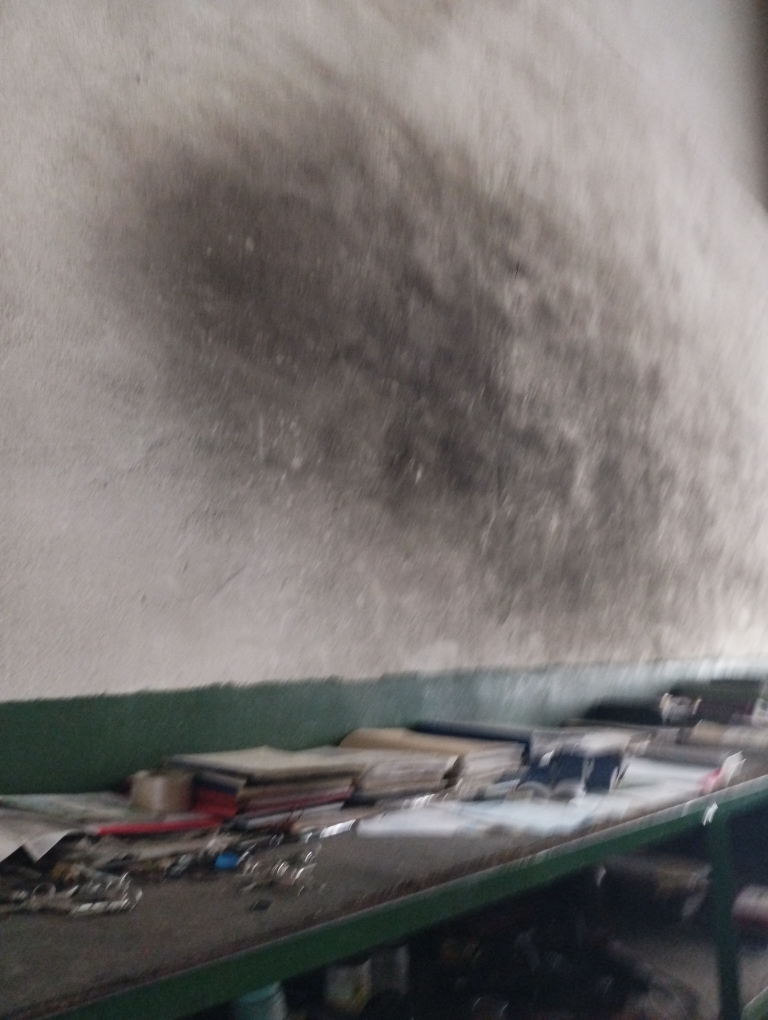 КСУП «Луки-Агро» РММ д. Ольшаны:- несвоевременно проводится текущий ремонт в слесарном цеху (стены и потолок покрыты сажей и копотью);- в токарном цеху пол не содержится в чистоте (имеется скопление мусора и окурков);- в санитарно-бытовом помещении РММ при умывальниках отсутствуют моющие средства и разовые полотенца;- в общеремонтной зоне осмотровые ямы не содержатся в чистоте (имеется скопление мусора);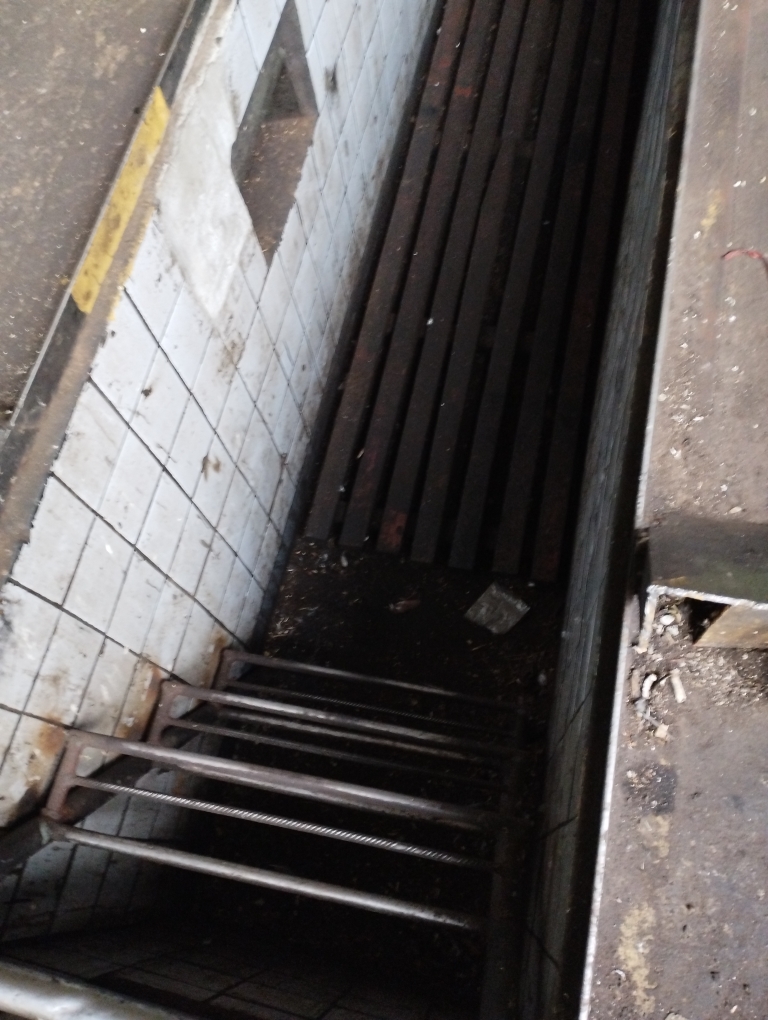 - оборудование (микроволновая печь) в санитарно-бытовом помещении не содержится в чистоте;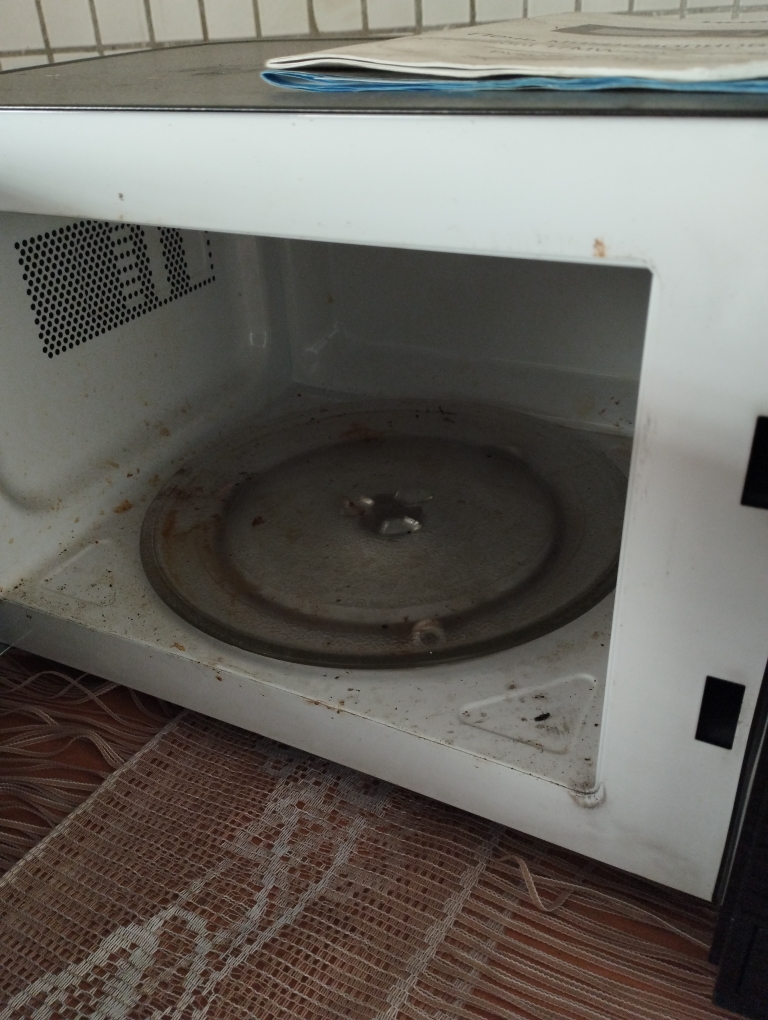  - санитарно-бытовое помещение используется не по назначению (в индивидуальных шкафчиках хранятся посторонние предметы, инструмент);- территория мойки автотранспорта не содержится в чистоте (имеется скопление деревянных и металлических конструкций);- душевое помещение не содержится в чистоте (на полу скопление мух);	КСУП «Царюка» РММ аг.Еремичи:- в общеремонтной зоне РММ	при умывальниках отсутствуют разовые полотенца;- в общеремонтной зоне осмотровые ямы не содержатся в чистоте (имеется скопление мусора);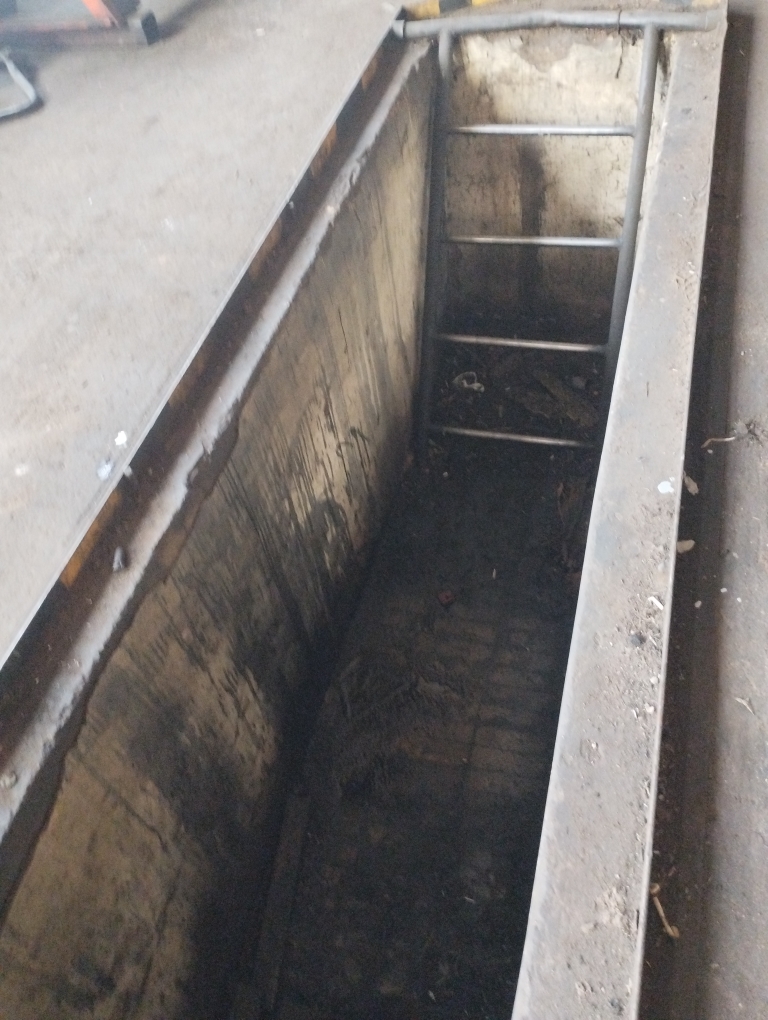 - в сварочном цеху хранятся лекарственные средства с истекшим сроком годности в аптечке первой помощи универсальной, укомплектованная в соответствии с постановлением Министерства здравоохранения Республики Беларусь от 4 декабря 2014 г. №80 «Об установлении перечней аптечек первой помощи, аптечек скорой медицинской помощи, вложений, входящих в эти аптечки, и определении порядка их комплектации»;- территория РММ не содержится в чистоте (не проведена уборка смета с территории);КСУП «Царюка» площадка для протравливания семян д. Долгиново:- хранятся лекарственные средства с истекшим сроком годности в аптечке первой помощи универсальной, укомплектованная в соответствии с постановлением Министерства здравоохранения Республики Беларусь от 4 декабря 2014 г. №80 «Об установлении перечней аптечек первой помощи, аптечек скорой медицинской помощи, вложений, входящих в эти аптечки, и определении порядка их комплектации»;КСУП «Царюка» склад для хранения пестицидов и ядохимикатов аг.Еремичи:- хранятся лекарственные средства с истекшим сроком годности в аптечке первой помощи универсальной, укомплектованная в соответствии с постановлением Министерства здравоохранения Республики Беларусь от 4 декабря 2014 г. №80 «Об установлении перечней аптечек первой помощи, аптечек скорой медицинской помощи, вложений, входящих в эти аптечки, и определении порядка их комплектации»;КСУП «Царюка» склад минеральных удобрений аг.Еремичи:- подъезд к складу не имеет твердого покрытия;КСУП «Царюка» склад минеральных удобрений д.Погорелка:- нарушена целостность остекления оконных проемов;ОАО «Кореличи-Лен»:- на втором этаже, в душевой, стены и потолок не содержатся в чистоте, покрыты плесенью;- в новом цеху уборочный инвентарь, используемый для уборки санитарного узла, не промаркирован;- в старом цеху остекление оконных блоков не содержится в чистоте;- для уборки помещений павильона водозаборной скважины не   выделен отдельный   инвентарь;Склад для хранения пестицидов и агрохимикатов ОАО «Кореличи-Лен»:- не осуществляется соблюдение температурного режима при хранении пестицидов (средств защиты растений) и агрохимикатов (термогигрометр находится в неисправном состоянии).       Помощник врача-гигиениста                                Каляда О.Н.